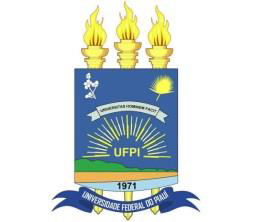 MINISTÉRIO DA EDUCAÇÃO
UNIVERSIDADE FEDERAL DO PIAUÍ 
PRÓ-REITORIA DE ASSUNTOS ESTUDANTIS E COMUNITÁRIOS COORDENADORIA DE ASSISTÊNCIA COMUNITÁRIACampus Universitário Ministro Petrônio Portella, Bairro Ininga, Bloco 6, Teresina, Piauí, Brasil; CEP 64.049-550 Telefone: (86) 3215-5640; Fax (86) 3215-5643. www.ufpi.br/praec      ANEXO XIII TERMO DE CIÊNCIA E CONCORDÂNCIA PARA INGRESSO NAS RESIDÊNCIAS UNIVERSITÁRIAS Eu, ____________________________________________Nascido/a em_____/_____/__________  Natural de: _______________________________ CPF______________ Identidade Nº ___________ Órgão Expedidor:____________________________ UF: ____________Estado Civil: ____________ Residindo à Rua:____________________________ Bairro:_______________ Cidade: __________ Estado:____________________________________ CEP:__________________________________ Telefone (s):________________________________ E- mail:________________________________ Tipo Sanguíneo:___________________________________________________Fator RH: ________  Estudante do curso de________________________ Matrícula nº_____________________________  Beneficiado/a com a Residência Estudantil – REU, declaro ter ciência e concordar com as condicionalidades e normas elencadas a seguir:  Declaro que opto pelo ingresso nas dependências da Residência Universitária, devido (expor os motivos pelos quais necessita do benefício).  Declaro estar ciente e concordar com todos os protocolos de biossegurança obrigatórios para residir em moradia coletiva.  Declaro estar ciente e concordar com a obrigatoriedade do cumprimento de todos os protocolos de biossegurança para residir em moradia coletiva e que o descumprimento resultará em desligamento automático do benefício.  Declaro que tomei as doses obrigatórias da vacina contra a COVID 19  Declaro que forneci todas as informações relacionadas à minha saúde e a medicamentos que esteja consumindo questionário.  Declaro estar ciente e concordar que estou assumindo todos os riscos relacionados à saúde ao retornar para a residência.  Declaro estar ciente e concordar que sou responsável por administrar meu autocuidado e não negligenciar minha saúde, conforme Edital e Regimento das Residências Universitárias.  Declaro estar ciente e concordar que é responsabilidade da minha família o acompanhamento de minha situação de saúde física e mental, conforme Edital e Regimento das Residências Universitárias.  Declaro estar ciente e concordar que minha família deve comparecer para atender as necessidades de saúde e em quaisquer outras situações emergências ou se convocados pela PRAEC/NAEs.  Declaro estar ciente e concordar que o ingresso é de comum acordo entre as partes (estudante e instituição).  Declaro estar ciente e concordar que em caso de urgência devo entrar em contato com algum familiar/ responsável, sendo imprescindível a necessidade da presença de um acompanhante em casos de emergência e/ou internação hospitalar. Para casos de urgência informo os seguintes contatos: 1. Nome: Telefone/WhatsApp:  Grau de parentesco/afinidade: 2. Nome: Telefone/WhatsApp: Grau de parentesco/afinidade: 3. Nome: Telefone/WhatsApp: Grau de parentesco/afinidade: 4. Nome: Telefone/WhatsApp: Grau de parentesco/afinidade: OBS: Será obrigatório informar 02 (dois) contatos para emergência, que residam na cidade de Picos (desde que não sejam beneficiários da Residência Universitária) e 02 (dois) contatos para emergência da cidade de origem em que reside o núcleo familiar do/a residente. QUESTIONÁRIO PARA INFORMAÇÕES DE SAÚDE DO RESIDENTE 1 - Você possui doença crônica e/ou deficiência física e/ou mental, que necessitem de tratamento? ( ) SIM ( ) NÃO. Se sim, descreva o que é tratado? Como é tratado? 2 - Você utiliza alguma medicação de uso contínuo? ( ) SIM ( ) NÃO Se sim, qual? ____________________________________________ 3 - A medicação é conseguida pela rede pública? ( ) SIM ( ) NÃO Se não, qual o valor médio mensal gasto? ________________________ 4 - Você é alérgico a algum tipo de medicamento ou substância? ( ) SIM ( ) NÃO. Se sim, qual?______________________________________________ 5 - Nos últimos dois anos, testou positivo para a COVID 19 ? ( ) SIM ( ) NÃO. Se sim, apresenta alguma sequela em razão da contaminação?________ _______________________________________________________________________ 6 - Você já tomou a vacina contra a COVID-19? ( ) SIM ( ) NÃO Se sim, quantas doses? Em quais datas? ______________________________________ ________________________________________________Assinatura do/a estudante (por extenso) Data:____/ ____/______